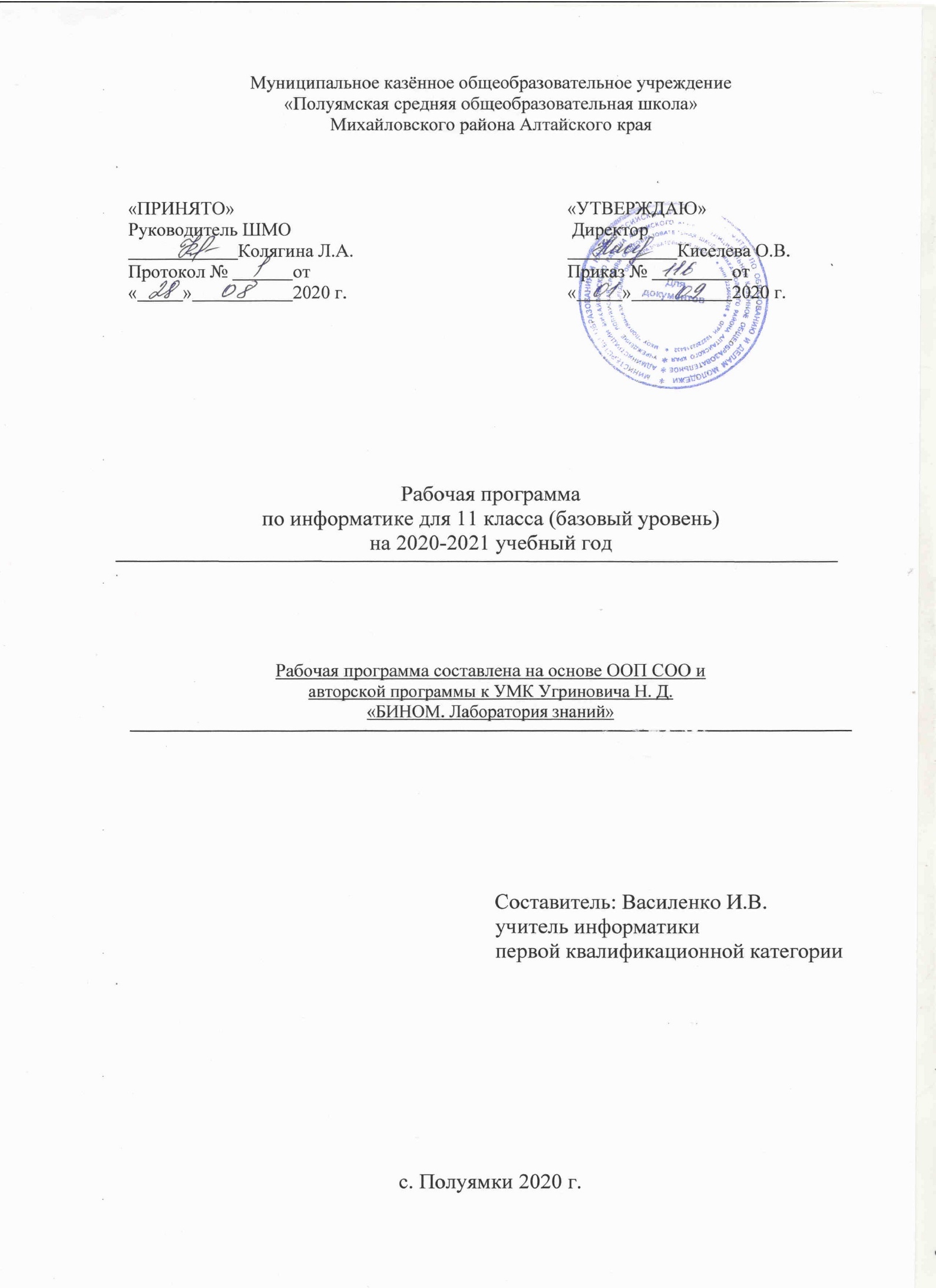 ПОЯСНИТЕЛЬНАЯ ЗАПИСКАРабочая программа по информатике и ИКТ для 11 класса средней школы (базовый уровень) разработана на основе следующих документов:1. Федеральный базисный учебный план 2. Федеральный компонент государственных образовательных стандартов начального общего, основного общего и среднего (полного) общего образования (утверждён приказом Минобрнауки от 05.03.2004г. №1089);3. Примерная программа среднего полного образования по информатике и информационным технологиям в соответствии с требованиями Федерального компонента государственного стандарта среднего общего образования (утверждена приказом Минобразования России от 09.03.04 № 1312)4. Программы курса “Информатика и ИКТ” (базовый и профильный уровни) Угринович Н.Д. (10-11 классы)5. ООП СОО; 6. Учебника (Информатика: учеб. для 11 класса / Угринович Н. Д. – М.: БИНОМ. Лаборатория знаний, 2012.) входящего в федеральный перечень учебников, Данная рабочая программа рассчитана на учащихся, освоивших базовый курс информатики и ИКТ в основной школе, предусматривает изучение тем образовательного стандарта, распределяет учебные часы по разделам курса и предполагает последовательность изучения разделов и тем учебного курса «Информатика и ИКТ» с учетом межпредметных и внутрипредметных связей, логики учебного процесса, определяет количество практических работ, необходимых для формирования информационно-коммуникационной компетентности учащихсяЦели курса – развитие общеучебных умений и навыков на основе средств и методов информатики и ИКТ, в том числе овладение умениями работать с различными видами информации, самостоятельно планировать и осуществлять индивидуальную и коллективную информационную деятельность, представлять и оценивать ее результаты; целенаправленное формирование таких общеучебных понятий, как «объект», «система», «модель», «алгоритм» и др.; воспитание ответственного и избирательного отношения к информации; развитие познавательных, интеллектуальных и творческих способностей учащихся.Приоритетной задачей курса информатики основной школы является освоение информационной технологии решения задачи (которую не следует смешивать с изучением конкретных программных средств). При этим следует отметить, что в основной решаются типовые задачи с использованием типовых программных средств. Приоритетными объектами изучения информатики в старшей школе являются информационные системы, преимущественно автоматизированные информационные системы, связанные с информационными процессами, и информационные технологии, рассматриваемые с позиций системного подхода. Это связано с тем, что базовый уровень старшей школы, ориентирован, прежде всего, на учащихся – гуманитариев. При этом, сам термин "гуманитарный" понимается как синоним широкой, "гуманитарной", культуры, а не простое противопоставление "естественнонаучному" образованию. При таком подходе важнейшая роль отводиться методологии решения типовых задач из различных образовательных областей. Основным моментом этой методологии является представления данных в виде информационных систем и моделей с целью последующего использования типовых программных средств. Это позволяет:обеспечить преемственность курса информатики основной и старшей школы (типовые задачи – типовые программные средства в основной школе; нетиповые задачи – типовые программные средства в рамках базового уровня старшей школы);систематизировать знания в области информатики и информационных технологий, полученные в основной школе, и углубить их с учетом выбранного профиля обучения;заложить основу для дальнейшего профессионального обучения, поскольку современная информационная деятельность носит, по преимуществу, системный характер;сформировать необходимые знания и навыки работы с информационными моделями и технологиями, позволяющие использовать их при изучении других предметов.Основная задача базового уровня старшей школы состоит в изучении общих закономерностей функционирования, создания и применения информационных систем, преимущественно автоматизированных. С точки зрения содержания это позволяет развить основы системного видения мира, расширить возможности информационного моделирования, обеспечив тем самым значительное расширение и углубление межпредметных связей информатики с другими дисциплинами. С точки зрения деятельности, это дает возможность сформировать методологию использования основных автоматизированных информационных систем в решении конкретных задач, связанных с анализом и представлением основных информационных процессов:● автоматизированные информационные системы (АИС) хранения массивов информации (системы управления базами данных,информационно-поисковые системы, геоин-формационные системы);● АИС	обработки	информации	(системное	программное	обеспечение,	инструментальное	программное	обеспечение,автоматизированное рабочее место, офисные пакеты);● АИС передачи информации (сети, телекоммуникации)● АИС управления (системы автоматизированного управления, автоматизированные системы управления, операционная система как система управления компьютером).Учебник «Информатика и ИКТ. Базовый уровень» для 10, 11 класса включен Министерством образования и науки РФ в Федеральный перечень учебников, допущенных в 2013/2014 учебном году к использованию в образовательном процессе в образовательных учреждениях, реализующих образовательные программы общего образования.Требования к уровню подготовки выпускниковзнать/пониматьОбъяснять различные подходы к определению понятия "информация".Различать методы измерения количества информации: вероятностный и алфавитный. Знать единицы измерения информации.Назначение наиболее распространенных средств автоматизации информационной деятельности (текстовых редакторов, текстовых процессоров, графических редакторов, электронных таблиц, баз данных, компьютерных сетей.Назначение и виды информационных моделей, описывающих реальные объекты или процессы.Использование алгоритма как модели автоматизации деятельностиНазначение и функции операционных систем.уметьОценивать достоверность информации, сопоставляя различные источники.Распознавать информационные процессы в различных системах.Использовать готовые информационные модели, оценивать их соответствие реальному объекту и целям моделирования.Осуществлять выбор способа представления информации в соответствии с поставленной задачей.Иллюстрировать учебные работы с использованием средств информационных технологий.Создавать информационные объекты сложной структуры, в том числе гипертекстовые.Просматривать, создавать, редактировать, сохранять записи в базах данных.Осуществлять поиск информации в базах данных, компьютерных сетях и пр.Представлять числовую информацию различными способами (таблица, массив, график, диаграмма и пр.)Соблюдать правила техники безопасности и гигиенические рекомендации при использовании средств ИКТ.Использовать приобретенные знания и умения в практической деятельности и повседневной жизни для:эффективной организации индивидуального информационного пространства;автоматизации коммуникационной деятельности;эффективного применения информационных образовательных ресурсов в учебной деятельности.Формы организации учебного процессаЕдиницей учебного процесса является урок. В первой части урока проводится объяснение нового материала, во второй части урока планируется компьютерный практикум в форме практических работ или компьютерных практических заданий, рассчитанных, с учетом требований СанПИН, на 20-25 мин. и направленных на отработку отдельных технологических приемов.Практические работы ориентированы на использование метода проектов, что позволяет дифференцировать и индивидуализировать обучение. Возможно выполнение практических занятий во внеурочное время в компьютерном школьном классе или дома.Используются также индивидуальные, групповые, индивидуально-групповые, фронтальные, формы организации учебного процесса.Рабочая программа рассчитана на 70 часов: 35часов (1 час в неделю) в 10 классе, в 11 классе  -35 часа(1 час в неделю).Содержание авторской программы сохранено.Тематическое планированиеобщеобразовательного учреждения и Положению об аттестации обучающихся школы.Учебники «Информатика и ИКТ-10. Базовый уровень» и «Информатика и ИКТ-11. Базовый уровень» являются мультисистемными, так как практические работы Компьютерного практикума могут выполняться, как в операционной системе Windows, так и в операционной системе Linux. В случае выделения на предмет «Информатика и ИКТ» количества часов, небольшего, чем указано в Федеральном базисном учебном плане, рекомендуется выполнять практические задания Компьютерного практикума в одной операционной системе (Windows или Linux).Практические работы Компьютерного практикума методически ориентированы на использование метода проектов, что позволяет дифференцировать и индивидуализировать обучение. Возможно выполнение практических заданий во внеурочноевремя в компьютерном школьном классе или дома.Содержание тем учебного курса1819202122Повторение.  Подготовка  к  ЕГЭ.Тесты по темам курса«Информатика и ИКТ» 5 часовТема	1.	Информация.Кодирование информации.Тема  2.  Устройство  компьютерапрограммное обеспечение. Тема 3. Алгоритмизация и программирование.Тема 4. Основы логики и логические основы компьютера. Тема 5. Коммуникационные технологииКАЛЕНДАРНО-ТЕМАТИЧЕСКОЕ ПЛАНИРОВАНИЕ в 11 классе (1 час в неделю, 35 урока)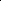 2728Информационно-образовательный ресурсНормативно-правовое обеспечение образовательного процессаФедеральный базисный учебный планПриказ Минобразования России от 5.03.2004 № 1089 (ред. От 31.01.2012) «Об утверждении федерального компонента государственных образовательных стандартов начального общего, основного общего и среднего (полного) общего образования»Учебно­методическое обеспечения образовательного процессаУгринович Н. Д. Информатика и ИКТ. Базовый уровень: учебник для 11 класса.М.: БИНОМ. Лаборатория знаний, 2010-2012Угринович Н.Д. Информатика и ИКТ: практикум / Н.Д. Угринович, Л.Л. Босова, Н.И. Михайлова. -2е изд.- М.: БИНОМ. Лаборатория знаний, 2011Угринович Н. Д. Методическое пособие для учителей «Преподавание курса «Информатика и ИКТ» в основной и старшей школе» М.: БИНОМ. Лаборатория знаний, 2011Информатика. Программы для общеобразовательных учреждений. 2-11 классы. методическое пособие. составитель Бородин М.Н. М.: БИНОМ. Лаборатория знаний, 2010Материально-техническое обеспечение образовательной деятельностиДанный компонент прописан в паспорте кабинета. Лист внесения измененийПредмет «Информатика» Класс 11 2020 - 2021 уч. г.рабочаяпрограммарабочаяпрограммарабочаяпрограммавсеготема10 класс11 класс11 классВведение «Информация и информационные процессы»44Информационные технологии1313Коммуникационные технологии1616Компьютер как средство автоматизации информационных процессов1111Моделирование и формализация88Базы данных. Системы управления базами данных (СУБД)88Информационное общество33Повторение, подготовка к ЕГЭ257ВСЕГО:353570Промежуточная  и  итоговая  аттестация  обучающихся  поинформатике  иинформатике  иИКТосуществляется  согласно  Уставуосуществляется  согласно  Уставуосуществляется  согласно  Уставу11 класс -34 часа11 класс -34 часаТема 4 «Компьютер как средствоТема 4 «Компьютер как средствоТема 4 «Компьютер как средствоавтоматизации  информационныхавтоматизации  информационныхавтоматизации  информационныхпроцессов» 11чпроцессов» 11ч1.1.ИсторияразвитияАппаратное   и   программное   обеспечение   компьютера.Практическаяработа1.1.вычислительной техникивычислительной техникивычислительной техникиАрхитектуры современных компьютеров.  МногообразиеВиртуальныекомпьютерныекомпьютерные1.2.АрхитектураперсональногоАрхитектуры современных компьютеров.  Многообразиемузеи1.2.Архитектураперсональногомузеикомпьютеракомпьютераоперационных  систем.  Программные  средства  созданияПрактическаяработа1.2.1.3. Операционные системы1.3. Операционные системы1.3. Операционные системы1.3. Операционные системыинформационныхобъектов,организацииорганизацииорганизацииличноголичногоСведенияобархитектуреархитектуре1.3.1.Основныехарактеристикихарактеристикиинформационного пространства, защиты информации.информационного пространства, защиты информации.информационного пространства, защиты информации.информационного пространства, защиты информации.информационного пространства, защиты информации.информационного пространства, защиты информации.компьютеракомпьютераоперационных системоперационных системоперационных системинформационного пространства, защиты информации.информационного пространства, защиты информации.информационного пространства, защиты информации.информационного пространства, защиты информации.информационного пространства, защиты информации.информационного пространства, защиты информации.ПрактическаяПрактическаяработа1.3.операционных системоперационных системоперационных системПрактическаяПрактическаяработа1.3.1.3.2.ОперационнаяОперационнаясистемаВыбор   конфигурации   компьютераВыбор   конфигурации   компьютераВыбор   конфигурации   компьютеравзависимостизависимостиотСведенияологическихлогическихWindowsWindowsрешаемой  задачи.Тестирование  компьютера.Тестирование  компьютера.Тестирование  компьютера.Тестирование  компьютера.НастройкаНастройкаразделах дисковразделах дисков1.3.3.ОперационнаяОперационнаясистемарешаемой  задачи.Тестирование  компьютера.Тестирование  компьютера.Тестирование  компьютера.Тестирование  компьютера.НастройкаНастройкаПрактическаяПрактическаяработа1.4.1.3.3.ОперационнаяОперационнаясистемаПрактическаяПрактическаяработа1.4.LinuxBIOS   и   загрузкаоперационнойоперационнойсистемы.системы.РаботасЗначки и ярлыки на РабочемЗначки и ярлыки на РабочемЗначки и ярлыки на РабочемЗначки и ярлыки на Рабочем1.4.ЗащитаЗащитаотграфическим   интерфейсом   Windows,графическим   интерфейсом   Windows,графическим   интерфейсом   Windows,графическим   интерфейсом   Windows,стандартнымистандартнымиистоленесанкционированного доступа кнесанкционированного доступа кнесанкционированного доступа кнесанкционированного доступа кграфическим   интерфейсом   Windows,графическим   интерфейсом   Windows,графическим   интерфейсом   Windows,графическим   интерфейсом   Windows,стандартнымистандартнымииПрактическаяПрактическаяработа1.5.несанкционированного доступа кнесанкционированного доступа кнесанкционированного доступа кнесанкционированного доступа кПрактическаяПрактическаяработа1.5.информацииинформациислужебными   приложениями,служебными   приложениями,файловыми   менеджерами,файловыми   менеджерами,файловыми   менеджерами,файловыми   менеджерами,файловыми   менеджерами,НастройкаНастройкаграфическогографического1.4.1.Защита  сиспользованиемиспользованиемархиваторами и антивирусными программами.архиваторами и антивирусными программами.архиваторами и антивирусными программами.архиваторами и антивирусными программами.архиваторами и антивирусными программами.интерфейса для операционнойинтерфейса для операционнойинтерфейса для операционнойинтерфейса для операционнойпаролейпаролейархиваторами и антивирусными программами.архиваторами и антивирусными программами.архиваторами и антивирусными программами.архиваторами и антивирусными программами.архиваторами и антивирусными программами.системы Linuxсистемы Linuxпаролейпаролейсистемы Linuxсистемы Linux1.4.2.Биометрические  системыБиометрические  системыБиометрические  системыПрактическаяПрактическаяработа1.6.защитызащитыУстановкапакетовв1.5.  Физическая  защита  данных1.5.  Физическая  защита  данных1.5.  Физическая  защита  данных1.5.  Физическая  защита  данныхоперационной системы Linuxоперационной системы Linuxоперационной системы Linuxоперационной системы Linuxна дискахна дискахПрактическаяПрактическаяработа1.7.1.6.   Защита   от   вредоносных1.6.   Защита   от   вредоносных1.6.   Защита   от   вредоносных1.6.   Защита   от   вредоносныхБиометрическаяБиометрическаязащита:защита:программпрограммидентификацияидентификацияпо1.6.1.ВредоносныеВредоносныеихарактеристикам речихарактеристикам речихарактеристикам речиантивирусные программыантивирусные программыантивирусные программыПрактическаяПрактическаяработа1.8.1.6.2.  Компьютерные  вирусы  и1.6.2.  Компьютерные  вирусы  и1.6.2.  Компьютерные  вирусы  и1.6.2.  Компьютерные  вирусы  иЗащитаот    компьютерныхот    компьютерныхот    компьютерныхзащита от нихзащита от нихвирусов1.6.3. Сетевые черви и защита от1.6.3. Сетевые черви и защита от1.6.3. Сетевые черви и защита от1.6.3. Сетевые черви и защита отПрактическаяПрактическаяработа1.9.нихЗащита от сетевых червейЗащита от сетевых червейЗащита от сетевых червей1.6.4.  Троянские  программы  и1.6.4.  Троянские  программы  и1.6.4.  Троянские  программы  и1.6.4.  Троянские  программы  иПрактическаяПрактическаяработа1.10.защита от нихзащита от нихЗащитаоттроянскихтроянских1.6.5.   Хакерские   утилиты   и1.6.5.   Хакерские   утилиты   и1.6.5.   Хакерские   утилиты   и1.6.5.   Хакерские   утилиты   ипрограммзащита от нихзащита от нихПрактическаяПрактическаяработа1.11.Защита от хакерских атакЗащита от хакерских атакЗащита от хакерских атакКонтроль   знаний   и   умений:Контроль   знаний   и   умений:Контроль   знаний   и   умений:Контроль   знаний   и   умений:Установить:Установить:тестирование,тестирование,выполнениевыполнениебраузерыInternet   Explorer,Internet   Explorer,Internet   Explorer,практической зачетной работыпрактической зачетной работыпрактической зачетной работыпрактической зачетной работыSeaMonkey, Mozilla, Opera;SeaMonkey, Mozilla, Opera;SeaMonkey, Mozilla, Opera;SeaMonkey, Mozilla, Opera;программупрограммутестированиятестированиякомпьютера SiSoftware Sandra;компьютера SiSoftware Sandra;компьютера SiSoftware Sandra;компьютера SiSoftware Sandra;звуковойредактор  Audacity;редактор  Audacity;редактор  Audacity;антивирус Касперскогоантивирус Касперскогоантивирус Касперскогоантивирус КасперскогоСлужебныеСлужебныепрограммыобслуживания  компьютера  иобслуживания  компьютера  иобслуживания  компьютера  иобслуживания  компьютера  иего  защитыего  защитыотвредоносныхпрограммУстановить:Установить:браузерыSeaMonkey, Mozilla; звуковойSeaMonkey, Mozilla; звуковойSeaMonkey, Mozilla; звуковойSeaMonkey, Mozilla; звуковойредактор Audacity; Антивирусредактор Audacity; Антивирусредактор Audacity; Антивирусредактор Audacity; АнтивирусKlamAV;ЦентрЦентруправленияграфическимграфическимграфическиминтерфейсомKDE;  файловыйKDE;  файловыйKDE;  файловыйменеджер  ибраузер Konquerorбраузер Konquerorбраузер Konquerorбраузер Konquerorпрограммупрограммууправленияпакетами Synapticпакетами Synapticпакетами Synapticпакетами SynapticТема    5    «Моделирование    иТема    5    «Моделирование    иТема    5    «Моделирование    иТема    5    «Моделирование    иформализация» -8 часовформализация» -8 часовформализация» -8 часовформализация» -8 часов2.1.МоделированиеМоделированиекак  методИнформационноеИнформационноеИнформационноеИнформационноеИнформационноемоделированиемоделированиемоделированиекакметодПостроениеПостроениекомпьютерныхкомпьютерныхпознанияпознанияпознания.познания.Информационные   (нематериальные)   модели.Информационные   (нематериальные)   модели.Информационные   (нематериальные)   модели.Информационные   (нематериальные)   модели.Информационные   (нематериальные)   модели.Информационные   (нематериальные)   модели.Информационные   (нематериальные)   модели.Информационные   (нематериальные)   модели.моделейизразличных2.2.Системныйподходвпознания.познания.Информационные   (нематериальные)   модели.Информационные   (нематериальные)   модели.Информационные   (нематериальные)   модели.Информационные   (нематериальные)   модели.Информационные   (нематериальные)   модели.Информационные   (нематериальные)   модели.Информационные   (нематериальные)   модели.Информационные   (нематериальные)   модели.предметных областей описанопредметных областей описанопредметных областей описанопредметных областей описано2.2.Системныйподходвпредметных областей описанопредметных областей описанопредметных областей описанопредметных областей описаномоделированиимоделированииНазначениеНазначениеивидыинформационныхинформационныхинформационныхмоделей.моделей.Объект,всоответствующихсоответствующих2.3.Формыпредставленияпредставлениясубъект,цельцельмоделирования.моделирования.моделирования.АдекватностьАдекватностьАдекватностьмоделейпараграфахпараграфахмоделеймоделейсубъект,цельцельмоделирования.моделирования.моделирования.АдекватностьАдекватностьАдекватностьмоделеймоделеймоделей2.4. Формализация2.4. Формализациямоделируемым объектам и целям моделирования. Формымоделируемым объектам и целям моделирования. Формымоделируемым объектам и целям моделирования. Формымоделируемым объектам и целям моделирования. Формымоделируемым объектам и целям моделирования. Формымоделируемым объектам и целям моделирования. Формымоделируемым объектам и целям моделирования. Формымоделируемым объектам и целям моделирования. Формымоделируемым объектам и целям моделирования. Формымоделируемым объектам и целям моделирования. Формы2.5. Основные этапы  разработки2.5. Основные этапы  разработки2.5. Основные этапы  разработки2.5. Основные этапы  разработкипредставления моделей: описание, таблица, формула, граф,представления моделей: описание, таблица, формула, граф,представления моделей: описание, таблица, формула, граф,представления моделей: описание, таблица, формула, граф,представления моделей: описание, таблица, формула, граф,представления моделей: описание, таблица, формула, граф,представления моделей: описание, таблица, формула, граф,представления моделей: описание, таблица, формула, граф,представления моделей: описание, таблица, формула, граф,представления моделей: описание, таблица, формула, граф,и исследованияи исследованияпредставления моделей: описание, таблица, формула, граф,представления моделей: описание, таблица, формула, граф,представления моделей: описание, таблица, формула, граф,представления моделей: описание, таблица, формула, граф,представления моделей: описание, таблица, формула, граф,представления моделей: описание, таблица, формула, граф,представления моделей: описание, таблица, формула, граф,представления моделей: описание, таблица, формула, граф,представления моделей: описание, таблица, формула, граф,представления моделей: описание, таблица, формула, граф,и исследованияи исследованиямоделей на компьютеремоделей на компьютеремоделей на компьютеремоделей на компьютеречертеж,рисунок,  схема.рисунок,  схема.рисунок,  схема.рисунок,  схема.ОсновныеОсновныеэтапыпостроенияпостроения2.6. Исследование интерактивных2.6. Исследование интерактивных2.6. Исследование интерактивных2.6. Исследование интерактивныхмоделей.ФормализацияФормализацияФормализациякакважнейшийважнейшийважнейшийэтапкомпьютерных моделейкомпьютерных моделейкомпьютерных моделейкомпьютерных моделеймоделей.ФормализацияФормализацияФормализациякакважнейшийважнейшийважнейшийэтапкомпьютерных моделейкомпьютерных моделейкомпьютерных моделейкомпьютерных моделей2.6.1.ИсследованиеИсследованиефизическихмоделирования.моделирования.моделирования.моделеймоделейКомпьютерноеКомпьютерноеКомпьютерноеКомпьютерноемоделированиемоделированиемоделированиеиеговиды:2.6.2.ИсследованиеИсследованиеКомпьютерноеКомпьютерноеКомпьютерноеКомпьютерноемоделированиемоделированиемоделированиеиеговиды:2.6.2.ИсследованиеИсследованиеастрономических моделейастрономических моделейастрономических моделейастрономических моделейрасчетные, графические, имитационные модели.расчетные, графические, имитационные модели.расчетные, графические, имитационные модели.расчетные, графические, имитационные модели.расчетные, графические, имитационные модели.расчетные, графические, имитационные модели.расчетные, графические, имитационные модели.расчетные, графические, имитационные модели.расчетные, графические, имитационные модели.2.6.3.ИсследованиеСтруктурирование  данных.Структурирование  данных.Структурирование  данных.Структурирование  данных.СтруктураСтруктураданных  какалгебраических моделейалгебраических моделеймодель   предметной   области.   Алгоритммодель   предметной   области.   Алгоритммодель   предметной   области.   Алгоритммодель   предметной   области.   Алгоритммодель   предметной   области.   Алгоритммодель   предметной   области.   Алгоритмкак   модель2.6.4.Исследованиемодель   предметной   области.   Алгоритммодель   предметной   области.   Алгоритммодель   предметной   области.   Алгоритммодель   предметной   области.   Алгоритммодель   предметной   области.   Алгоритммодель   предметной   области.   Алгоритмкак   модель2.6.4.Исследованиегеометрическихмоделейдеятельности.ГипертекстГипертексткакмодельмодельорганизации(планиметрия)поисковых систем.поисковых систем.2.6.5.Исследованиепоисковых систем.поисковых систем.2.6.5.ИсследованиегеометрическихмоделейПримерымоделированиямоделированиямоделированиясоциальных,(стереометрия)биологических и технических систем и процессов.биологических и технических систем и процессов.биологических и технических систем и процессов.биологических и технических систем и процессов.биологических и технических систем и процессов.биологических и технических систем и процессов.биологических и технических систем и процессов.2.6.6.  Исследование  химических2.6.6.  Исследование  химическихбиологических и технических систем и процессов.биологических и технических систем и процессов.биологических и технических систем и процессов.биологических и технических систем и процессов.биологических и технических систем и процессов.биологических и технических систем и процессов.биологических и технических систем и процессов.2.6.6.  Исследование  химических2.6.6.  Исследование  химическихмоделейМодель  процесса  управления.  ЦельМодель  процесса  управления.  ЦельМодель  процесса  управления.  ЦельМодель  процесса  управления.  ЦельМодель  процесса  управления.  ЦельМодель  процесса  управления.  Цельуправления,2.6.7.Исследованиевоздействия  внешней  среды.  Управление  как  подготовка,воздействия  внешней  среды.  Управление  как  подготовка,воздействия  внешней  среды.  Управление  как  подготовка,воздействия  внешней  среды.  Управление  как  подготовка,воздействия  внешней  среды.  Управление  как  подготовка,воздействия  внешней  среды.  Управление  как  подготовка,воздействия  внешней  среды.  Управление  как  подготовка,биологических моделейбиологических моделейвоздействия  внешней  среды.  Управление  как  подготовка,воздействия  внешней  среды.  Управление  как  подготовка,воздействия  внешней  среды.  Управление  как  подготовка,воздействия  внешней  среды.  Управление  как  подготовка,воздействия  внешней  среды.  Управление  как  подготовка,воздействия  внешней  среды.  Управление  как  подготовка,воздействия  внешней  среды.  Управление  как  подготовка,биологических моделейбиологических моделейпринятие решения и выработка управляющего воздействия.принятие решения и выработка управляющего воздействия.принятие решения и выработка управляющего воздействия.принятие решения и выработка управляющего воздействия.принятие решения и выработка управляющего воздействия.принятие решения и выработка управляющего воздействия.принятие решения и выработка управляющего воздействия.Роль   обратной   связи   в   управлении.   Замкнутые   иРоль   обратной   связи   в   управлении.   Замкнутые   иРоль   обратной   связи   в   управлении.   Замкнутые   иРоль   обратной   связи   в   управлении.   Замкнутые   иРоль   обратной   связи   в   управлении.   Замкнутые   иРоль   обратной   связи   в   управлении.   Замкнутые   иРоль   обратной   связи   в   управлении.   Замкнутые   иразомкнутые   системы   управления.   Самоуправляемыеразомкнутые   системы   управления.   Самоуправляемыеразомкнутые   системы   управления.   Самоуправляемыеразомкнутые   системы   управления.   Самоуправляемыеразомкнутые   системы   управления.   Самоуправляемыеразомкнутые   системы   управления.   Самоуправляемыеразомкнутые   системы   управления.   Самоуправляемыесистемы,  их  особенности.  Понятие  о  сложных  системахсистемы,  их  особенности.  Понятие  о  сложных  системахсистемы,  их  особенности.  Понятие  о  сложных  системахсистемы,  их  особенности.  Понятие  о  сложных  системахсистемы,  их  особенности.  Понятие  о  сложных  системахсистемы,  их  особенности.  Понятие  о  сложных  системахсистемы,  их  особенности.  Понятие  о  сложных  системахуправления,принциппринципиерархичностииерархичностииерархичностисистем.Самоорганизующиеся системы.Самоорганизующиеся системы.Самоорганизующиеся системы.Самоорганизующиеся системы.Использование  информационных  моделей  в  учебной  иИспользование  информационных  моделей  в  учебной  иИспользование  информационных  моделей  в  учебной  иИспользование  информационных  моделей  в  учебной  иИспользование  информационных  моделей  в  учебной  иИспользование  информационных  моделей  в  учебной  иИспользование  информационных  моделей  в  учебной  ипознавательной деятельности.познавательной деятельности.познавательной деятельности.Моделирование и формализацияМоделирование и формализацияМоделирование и формализацияМоделирование и формализацияМоделирование и формализацияМоделирование и формализацияФормализацияФормализацияФормализациязадачзадачизразличныхпредметныхобластей.областей.ФормализацияФормализацияФормализациятекстовойинформации.  Представление  данных  в  табличной  форме.информации.  Представление  данных  в  табличной  форме.информации.  Представление  данных  в  табличной  форме.информации.  Представление  данных  в  табличной  форме.информации.  Представление  данных  в  табличной  форме.информации.  Представление  данных  в  табличной  форме.информации.  Представление  данных  в  табличной  форме.Представление информации в форме графа. ПредставлениеПредставление информации в форме графа. ПредставлениеПредставление информации в форме графа. ПредставлениеПредставление информации в форме графа. ПредставлениеПредставление информации в форме графа. ПредставлениеПредставление информации в форме графа. ПредставлениеПредставление информации в форме графа. Представлениезависимостейввидеформул.формул.ПредставлениеПредставлениепоследовательности действий в форме блок-схемы.последовательности действий в форме блок-схемы.последовательности действий в форме блок-схемы.последовательности действий в форме блок-схемы.последовательности действий в форме блок-схемы.последовательности действий в форме блок-схемы.последовательности действий в форме блок-схемы.Исследование моделейИсследование моделейИсследование   учебных   моделей:   оценкаИсследование   учебных   моделей:   оценкаИсследование   учебных   моделей:   оценкаадекватности модели объекту и целям моделирования (наадекватности модели объекту и целям моделирования (наадекватности модели объекту и целям моделирования (наадекватности модели объекту и целям моделирования (напримерах    задач    различных    предметных    областей).примерах    задач    различных    предметных    областей).примерах    задач    различных    предметных    областей).примерах    задач    различных    предметных    областей).Исследованиефизическихмоделей.Исследованиематематических   моделей.   Исследование   биологическихматематических   моделей.   Исследование   биологическихматематических   моделей.   Исследование   биологическихматематических   моделей.   Исследование   биологическихмоделей.   Исследование   геоинформационных   моделей.моделей.   Исследование   геоинформационных   моделей.моделей.   Исследование   геоинформационных   моделей.моделей.   Исследование   геоинформационных   моделей.Определение  результата  выполнения  алгоритма  по  егоОпределение  результата  выполнения  алгоритма  по  егоОпределение  результата  выполнения  алгоритма  по  егоОпределение  результата  выполнения  алгоритма  по  егоблок-схеме.Информационные основы управленияИнформационные основы управленияИнформационные основы управленияИнформационные основы управленияМоделирование  процессов  управления  в  реальныхМоделирование  процессов  управления  в  реальныхМоделирование  процессов  управления  в  реальныхМоделирование  процессов  управления  в  реальныхсистемах; выявление каналов прямой и обратной связи исистемах; выявление каналов прямой и обратной связи исистемах; выявление каналов прямой и обратной связи исистемах; выявление каналов прямой и обратной связи исоответствующих информационных потоков.соответствующих информационных потоков.соответствующих информационных потоков.Управление работой формального исполнителя с помощьюУправление работой формального исполнителя с помощьюУправление работой формального исполнителя с помощьюУправление работой формального исполнителя с помощьюалгоритма.Контроль   знаний   и   умений:Контроль   знаний   и   умений:Установить:тестирование,выполнениеИнтерактивныепрактической зачетной работыпрактической зачетной работыкомпьютерныемодели:Тема  6  «Базы  данных.  СистемыТема  6  «Базы  данных.  Системыуправлениябазами данных (СУБД)» 8часовбазами данных (СУБД)» 8часов3.1. Табличные базы данных3.1. Табличные базы данныхПонятие информационных систем. Базы данных. системыПонятие информационных систем. Базы данных. системыПонятие информационных систем. Базы данных. системыПонятие информационных систем. Базы данных. системыПрактическая работа 3.1.3.2.  Система  управления  базами3.2.  Система  управления  базамиуправления базами данных. Формы представления данных.управления базами данных. Формы представления данных.управления базами данных. Формы представления данных.управления базами данных. Формы представления данных.Создание    табличной    базыданныхреляционные базы данных. Связывание таблиц.данных3.2.1.  Основные  объекты  СУБД:3.2.1.  Основные  объекты  СУБД:3.2.1.  Основные  объекты  СУБД:3.2.1.  Основные  объекты  СУБД:ПрактическаяПрактическаяработаработа3.2.таблицы, формы, запросы, отчетытаблицы, формы, запросы, отчетытаблицы, формы, запросы, отчетытаблицы, формы, запросы, отчетыСоздание формы в табличнойСоздание формы в табличнойСоздание формы в табличнойСоздание формы в табличнойСоздание формы в табличнойСоздание формы в табличной3.2.2. Использование формы для3.2.2. Использование формы для3.2.2. Использование формы для3.2.2. Использование формы длябазепросмотра    ипросмотра    иредактированияредактированияданныхзаписей в табличной базе данныхзаписей в табличной базе данныхзаписей в табличной базе данныхзаписей в табличной базе данныхПрактическаяПрактическаяработаработа3.3.3.2.3. Поиск записей в табличной3.2.3. Поиск записей в табличной3.2.3. Поиск записей в табличной3.2.3. Поиск записей в табличнойПоиск  записейПоиск  записейвтабличнойтабличнойтабличнойбазеданныхспомощьюбазефильтров и запросовфильтров и запросовфильтров и запросовданных с помощью фильтровданных с помощью фильтровданных с помощью фильтровданных с помощью фильтровданных с помощью фильтровданных с помощью фильтров3.2.4.   Сортировка   записей   в3.2.4.   Сортировка   записей   в3.2.4.   Сортировка   записей   в3.2.4.   Сортировка   записей   ви запросови запросовтабличной базе данныхтабличной базе данныхтабличной базе данныхтабличной базе данныхПрактическаяПрактическаяработаработа3.4.3.2.5. Печать данных с помощью3.2.5. Печать данных с помощью3.2.5. Печать данных с помощью3.2.5. Печать данных с помощьюСортировкаСортировказаписейзаписейзаписейвотчетовтабличнойтабличной3.3. Иерархические базы данных3.3. Иерархические базы данных3.3. Иерархические базы данных3.3. Иерархические базы данныхбазе данныхбазе данных3.4. Сетевые базы данных3.4. Сетевые базы данных3.4. Сетевые базы данных3.4. Сетевые базы данныхПрактическаяПрактическаяработаработа3.5.Создание отчета в табличнойСоздание отчета в табличнойСоздание отчета в табличнойСоздание отчета в табличнойСоздание отчета в табличнойСоздание отчета в табличнойбазеданныхПрактическаяПрактическаяработаработа3.6.СозданиегенеалогическогогенеалогическогогенеалогическогогенеалогическогогенеалогическогодревасемьиКонтроль   знаний   и   умений:Контроль   знаний   и   умений:Контроль   знаний   и   умений:Контроль   знаний   и   умений:Установить:Установить:тестирование,тестирование,выполнениесистемууправленияуправленияуправлениябазамибазамипрактической зачетной работыпрактической зачетной работыпрактической зачетной работыпрактической зачетной работыданных(СУБД) OpenOffice.org Base;(СУБД) OpenOffice.org Base;(СУБД) OpenOffice.org Base;(СУБД) OpenOffice.org Base;(СУБД) OpenOffice.org Base;(СУБД) OpenOffice.org Base;программупрограммусоставлениясоставлениясоставлениясоставлениягенеалогическихгенеалогическихдеревьевGenoProGenoProWindows-Windows-Windows-CDУстановить:Установить:системууправленияуправленияуправлениябазамибазамиданных(СУБД) OpenOffice.org Base(СУБД) OpenOffice.org Base(СУБД) OpenOffice.org Base(СУБД) OpenOffice.org Base(СУБД) OpenOffice.org Base(СУБД) OpenOffice.org BaseТема7«Информационное«Информационноеобщество» (3 ч)общество» (3 ч)общество» (3 ч)4.1. Право в Интернете4.1. Право в Интернете4.1. Право в ИнтернетеИнформационная цивилизация. Информационные ресурсы4.2. Этика в Интернете4.2. Этика в Интернете4.2. Этика в Интернетеобщества.   Информационная   культура.   Этические   и4.3.ПерспективыПерспективыразвитияправовые нормы информационной деятельности человека.информационныхинформационныхинформационныхиИнформационная безопасность.коммуникационныхкоммуникационныхкоммуникационныхтехнологийтехнологийТЕМАТИЧЕСКОЕ ПЛАНИРОВАНИЕ 11 КЛАССВиды деятельности обучающихсяТЕМАТИЧЕСКОЕ ПЛАНИРОВАНИЕ 11 КЛАССВиды деятельности обучающихсяВиды деятельности обучающихсяЛабораторныеипрактические№урокаНаименование разделов и темВсегочасовЛабораторныеипрактическиеНаименование разделов и темТема 1. Компьютер как средство автоматизации информационныхпроцессов (11 часов)1ТБ в кабинете информатики. История развития вычислительной техники.1Практическая работа №1.1 «Виртуальные компьютерные музеи».0.50.5Практическая работа №1.1 «Виртуальные компьютерные музеи».0.50.52Архитектура персонального компьютера. Практическая работа № 1.20.50.52«Сведения об архитектуре компьютера».«Сведения об архитектуре компьютера».3Операционные системы. Основные характеристики операционных  систем.0.50.53Практическая работа №1.3 «Сведения о логических разделах дисков»Практическая работа №1.3 «Сведения о логических разделах дисков»4Операционная система Windows. Практическая работа №1.4 «Значки и0.50.54Операционная система Windows. Практическая работа №1.4 «Значки и4ярлыки на рабочем столе».ярлыки на рабочем столе».Операционная система Linux. Практическая работа №1.5 «Настройка0.50.55графического интерфейса для операционной системы Linux». Практическаяработа №1.6 «Установка пакетов в операционной системе Linux».Защита от несанкционированного доступа к информации. Защита с0.50.56использованием паролей. Биометрические системы защиты. Практическая6работа №1.7 «Биометрическая защита: идентификация поработа №1.7 «Биометрическая защита: идентификация похарактеристикам речи».Физическая защита данных на дисках. Защита от вредоносных программ.0.50.57Физическая защита данных на дисках. Защита от вредоносных программ.7Вредоносные и антивирусные программы. Компьютерные вирусы и защитаВредоносные и антивирусные программы. Компьютерные вирусы и защитаот них. Практическая работа №1.8 «Защита от компьютерных вирусов».8Сетевые черви и защита от них.  Практическая работа №1.9 «Защита от0.50.5сетевых червей».9Троянские программы и защита от них. Практическая работа №1.100.50.59Троянские программы и защита от них. Практическая работа №1.109«Защита от троянских программ»«Защита от троянских программ»10Хакерские утилиты и защита от них. Практическая работа №1.11 « Защита0.50.510Хакерские утилиты и защита от них. Практическая работа №1.11 « Защитаот хакерских атак»11Зачетная практическая работа по теме «Компьютер как средство11автоматизации информационных процессов»1автоматизации информационных процессов»1Тема 2. Моделирование и формализация (8 часов)1212Моделирование как метод познания. Системный подход в моделировании.1Моделирование как метод познания. Системный подход в моделировании.1Моделирование как метод познания. Системный подход в моделировании.113Формы представления моделей. Формализация. Основные этапы разработкии исследование моделей на компьютере.1Исследование   интерактивных   компьютерных   моделей.   Исследование0.50.514физических   моделей.   Практическое   задание   №   2.1   «Исследованиефизических моделей».15Исследование астрономических моделей. Практическое задание № 2.20.50.515Исследование астрономических моделей. Практическое задание № 2.2«Исследование астрономических моделей».16Исследование алгебраических моделей. Практическое задание № 2.30.50.516Исследование алгебраических моделей. Практическое задание № 2.3«Исследование алгебраических моделей».Исследование геометрических моделей. Практическое задание № 2.40.50.517Исследование геометрических моделей. Практическое задание № 2.417«Исследование геометрических моделей (планиметрия)». Практическое«Исследование геометрических моделей (планиметрия)». Практическоезадание № 2.5 «Исследование геометрических моделей (стереометрия)».Исследование химических и биологических моделей. Практическое задание0.50.518Исследование химических и биологических моделей. Практическое задание18№ 2.6 «Исследование химических моделей». Практическое задание № 2.7«Исследование биологических моделей».19Зачетная практическая работа по теме «Моделирование и19формализация»1формализация»1Тема 3. Базы данных. Системы управления базами данных (8 часов)20Табличные базы данных. Система управления базами данных.121Основные объекты СУБД: таблицы, формы, запросы, отчеты. Практическая0.50.521работа №3.1 «Создание табличной базы данных».работа №3.1 «Создание табличной базы данных».Использование формы для просмотра и редактирования записей в табличной0.50.522базе данных. Практическая работа №3.2 «Создание формы в табличнойбазе данных».23Поиск записей в табличной базе данных с помощью фильтров и запросов.0.50.523Поиск записей в табличной базе данных с помощью фильтров и запросов.23Практическая работа №3.3 «Поиск записей в табличной базе данных».Практическая работа №3.3 «Поиск записей в табличной базе данных».24Сортировка записей в табличной базе данных. Практическая работа №3.40.50.524Сортировка записей в табличной базе данных. Практическая работа №3.4«Сортировка записей в базе данных».25Печать данных с помощью отчетов. Иерархические базы данных.0.50.525Печать данных с помощью отчетов. Иерархические базы данных.25Практическая работа №3.5 «Создание отчётов в базе данных».Практическая работа №3.5 «Создание отчётов в базе данных».26Сетевые базы данных. Инструктаж по ТБ. Практическая работа №3.60.50.526«Создание генеалогического древа семьи».«Создание генеалогического древа семьи».27Зачетная практическая работа «Базы данных».1Тема 4. Информационное общество (3 часа)128Право в Интернете.129Этика в Интернете.130Перспективы развития информационных и коммуникационных технологий.1Тема 5. Повторение. Подготовка к ЕГЭ (5 часа)131Повторение по теме «Информация. Кодирование информации. Устройство31компьютера и программное обеспечение»компьютера и программное обеспечение»32Повторение по теме «Алгоритмизация и программирование»133Повторение по теме «Основы логики и логические основы компьютера»134Повторение по теме «Моделирование и формализация». «Информационные34технологии».1технологии».135Повторение. «Коммуникационные технологии»1№ п/пДатаХарактеристика измененийПричина изменений Реквизиты документа, которым закреплено изменениеПодпись учителя, внесшего изменения 